SHREE GANESH PUJA CULTURAL PROGRAMME – 2019			PARTICIPATION FORMATPARTICIPANT’S NAME & AGE of child:NAME  OF EMPLOYEE/GUARDIAN:PERSONAL NO:DEPT/ SECTION:QUARTER NO:MOBILE NO:PROGRAMME: SOLO SONG /SOLO DANCE /GROUP SONG /GROUP DANCESIGNATURE OF EMPLOYEE / GUARDIAN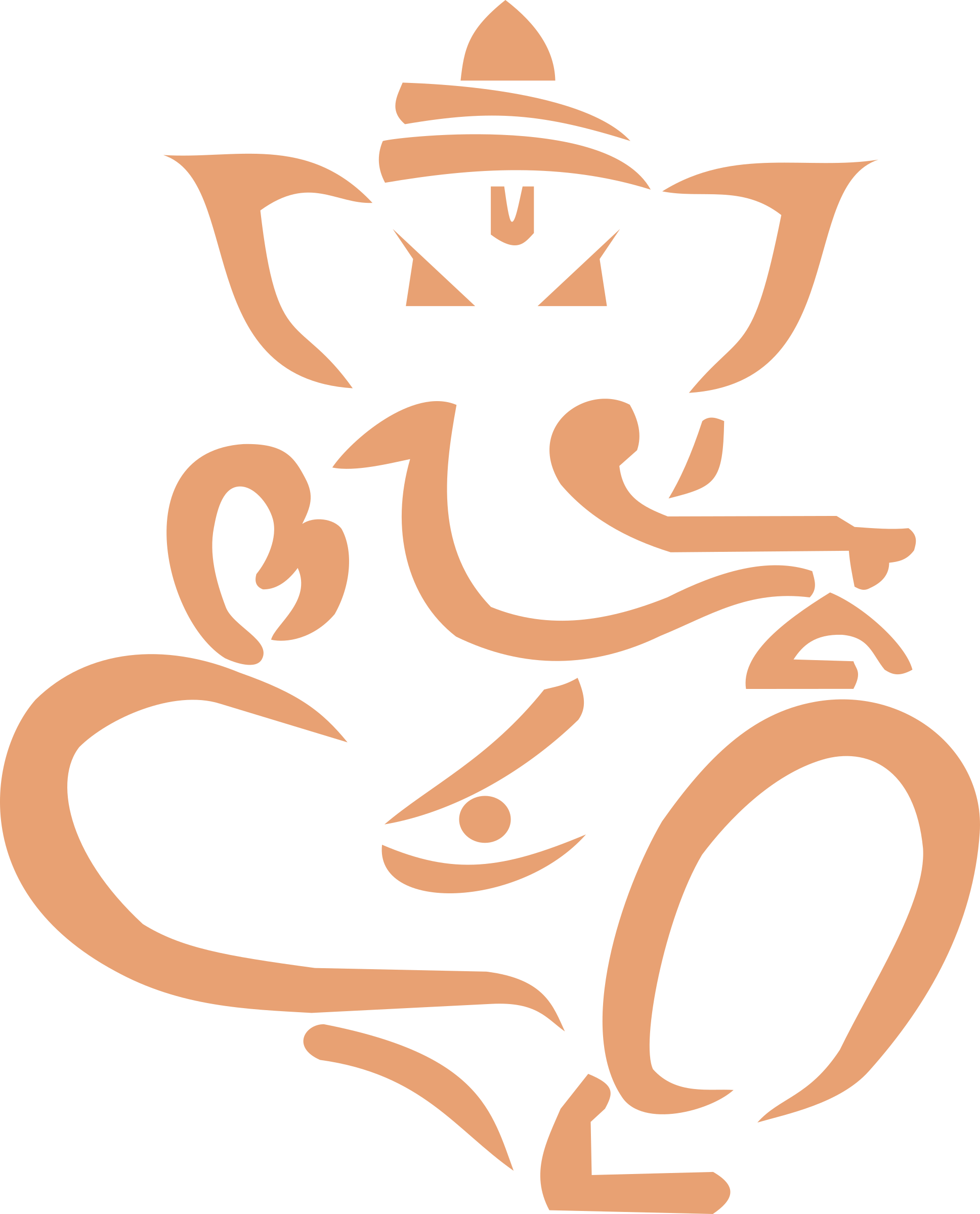 SHREE GANESH PUJA CULTURAL PROGRAMME – 2019			PARTICIPATION FORMATPARTICIPANT’S NAME & AGE of child:NAME OF EMPLOYEE /GUARDIAN:PERSONAL NO:DEPT/ SECTION:QUARTER NO:MOBILE NO:PROGRAMME: SOLO SONG /SOLO DANCE /GROUP SONG /GROUP DANCESIGNATURE OF EMPLOYEE /GUARDIAN